ПРАВИТЕЛЬСТВО МАГАДАНСКОЙ ОБЛАСТИПОСТАНОВЛЕНИЕот 25 февраля 2020 г. N 119-ппОБ УТВЕРЖДЕНИИ ПОЛОЖЕНИЯ О ПОРЯДКЕ ПРЕДОСТАВЛЕНИЯ СУБСИДИЙИЗ ОБЛАСТНОГО БЮДЖЕТА СОЦИАЛЬНО ОРИЕНТИРОВАННЫМНЕКОММЕРЧЕСКИМ ОРГАНИЗАЦИЯМ НА ОБЕСПЕЧЕНИЕ ВЫПУСКА ГАЗЕТЫ,ПОСВЯЩЕННОЙ ДЕЯТЕЛЬНОСТИ МАГАДАНСКОЙ ОБЛАСТНОЙ ОБЩЕСТВЕННОЙАССОЦИАЦИИ КОРЕННЫХ МАЛОЧИСЛЕННЫХ НАРОДОВ И ЭТНИЧЕСКИХ ГРУППСЕВЕРА, ОСВЕЩЕНИЕ ЗНАЧИМЫХ СОБЫТИЙ, НОВОСТЕЙ, ТРАДИЦИЙИ ОБРАЗА ЖИЗНИ В СРЕДЕ КОРЕННЫХ НАРОДОВ СЕВЕРАВ соответствии с пунктом 2 статьи 78.1 Бюджетного кодекса Российской Федерации, в целях реализации государственной программы Магаданской области "Содействие развитию институтов гражданского общества, укреплению единства российской нации и гармонизации межнациональных отношений в Магаданской области", утвержденной постановлением Правительства Магаданской области от 9 августа 2019 г. N 532-пп "Об утверждении государственной программы Магаданской области "Содействие развитию институтов гражданского общества, укреплению единства российской нации и гармонизации межнациональных отношений в Магаданской области", Правительство Магаданской области постановляет:1. Утвердить прилагаемое Положение о порядке предоставления субсидий из областного бюджета социально ориентированным некоммерческим организациям на обеспечение выпуска газеты, посвященной деятельности Магаданской областной общественной ассоциации коренных малочисленных народов и этнических групп Севера, освещение значимых событий, новостей, традиций и образа жизни в среде коренных народов Севера.2. Признать утратившим силу:- постановление Правительства Магаданской области от 11 марта 2016 г. N 138-пп "Об утверждении Положения о порядке предоставления субсидий из областного бюджета социально ориентированным некоммерческим организациям на обеспечение выпуска газеты, посвященной деятельности Магаданской областной общественной ассоциации коренных малочисленных народов и этнических групп Севера, освещению значимых событий, новостей, традиций и образа жизни в среде коренных народов Севера";- постановление Правительства Магаданской области от 24 марта 2016 г. N 184-пп "О внесении изменений в постановление Правительства Магаданской области от 11 марта 2016 года N 138-пп";- постановление Правительства Магаданской области от 1 апреля 2016 г. N 221-пп "О внесении изменений в постановление Правительства Магаданской области от 11 марта 2016 года N 138-пп";- постановление Правительства Магаданской области от 16 февраля 2017 г. N 99-пп "О внесении изменений в постановление Правительства Магаданской области от 11 марта 2016 года N 138-пп";- постановление Правительства Магаданской области от 16 марта 2017 г. N 167-пп "О внесении изменений в постановление Правительства Магаданской области от 11 марта 2016 года N 138-пп";- постановление Правительства Магаданской области от 21 декабря 2017 г. N 1089-пп "О внесении изменений в постановление Правительства Магаданской области от 11 марта 2016 года N 138-пп";- постановление Правительства Магаданской области от 15 марта 2018 г. N 203-пп "О внесении изменений в постановление Правительства Магаданской области от 11 марта 2016 года N 138-пп";- постановление Правительства Магаданской области от 29 марта 2018 г. N 249-пп "О внесении изменений в постановление Правительства Магаданской области от 11 марта 2016 года N 138-пп".3. Контроль за исполнением настоящего постановления возложить на вице-губернатора Магаданской области Колядина А.М.4. Настоящее постановление подлежит официальному опубликованию и распространяется на регулируемые правоотношения с 1 марта 2020 года.ГубернаторМагаданской областиС.К.НОСОВУтвержденопостановлениемПравительства Магаданской областиот 25 февраля 2020 г. N 119-ппПОЛОЖЕНИЕО ПОРЯДКЕ ПРЕДОСТАВЛЕНИЯ СУБСИДИЙ ИЗ ОБЛАСТНОГО БЮДЖЕТАСОЦИАЛЬНО ОРИЕНТИРОВАННЫМ НЕКОММЕРЧЕСКИМ ОРГАНИЗАЦИЯМНА ОБЕСПЕЧЕНИЕ ВЫПУСКА ГАЗЕТЫ, ПОСВЯЩЕННОЙ ДЕЯТЕЛЬНОСТИМАГАДАНСКОЙ ОБЛАСТНОЙ ОБЩЕСТВЕННОЙ АССОЦИАЦИИ КОРЕННЫХМАЛОЧИСЛЕННЫХ НАРОДОВ И ЭТНИЧЕСКИХ ГРУПП СЕВЕРА, ОСВЕЩЕНИЕЗНАЧИМЫХ СОБЫТИЙ, НОВОСТЕЙ, ТРАДИЦИЙ И ОБРАЗА ЖИЗНИ В СРЕДЕКОРЕННЫХ НАРОДОВ СЕВЕРА1. Настоящее Положение о порядке предоставления субсидий из областного бюджета социально ориентированным некоммерческим организациям (далее - СО НКО) в целях получения, возмещения расходов на обеспечение выпуска газеты, посвященной деятельности Магаданской областной общественной ассоциации коренных малочисленных народов и этнических групп Севера, освещение значимых событий, новостей, традиций и образа жизни в среде коренных народов Севера (далее - Положение) устанавливает порядок определения объема и предоставления субсидий из областного бюджета СО НКО в целях реализации подмероприятия 2.1.1.4 "Предоставление субсидии СО НКО на обеспечение выпуска газеты, посвященной деятельности Магаданской областной общественной ассоциации коренных малочисленных народов и этнических групп Севера, освещение значимых событий, новостей, традиций и образа жизни в среде коренных народов Севера" основного мероприятия 2 подпрограммы "Гармонизация межнациональных отношений, этнокультурное развитие народов и профилактика экстремистских проявлений в Магаданской области" приложения N 5 к государственной программе Магаданской области "Содействие развитию институтов гражданского общества, укреплению единства российской нации и гармонизации межнациональных отношений в Магаданской области", утвержденной постановлением Правительства Магаданской области от 9 августа 2019 г. N 532-пп "Об утверждении государственной программы Магаданской области "Содействие развитию институтов гражданского общества, укреплению единства российской нации и гармонизации межнациональных отношений в Магаданской области" (далее - государственная программа).Субсидии предоставляются в пределах бюджетных ассигнований и лимитов бюджетных обязательств, предусмотренных законом Магаданской области об областном бюджете на текущий финансовый год и плановый период, утвержденных главному распорядителю средств областного бюджета на соответствующие цели.2. Целью предоставления субсидий является выполнение мероприятия по обеспечению выпуска газеты, посвященной деятельности Магаданской областной общественной ассоциации коренных малочисленных народов и этнических групп Севера, освещению значимых событий, новостей, традиций и образа жизни в среде коренных народов Севера (далее - обеспечение выпуска газеты).В соответствии с настоящим Положением субсидии предоставляются СО НКО:- на проведение мероприятий, направленных на обеспечение выпуска газеты;- на возмещение расходов, понесенных СО НКО в связи с проведением мероприятий, направленных на обеспечение выпуска газеты.3. Министерство внутренней, информационной и молодежной политики Магаданской области является главным распорядителем как получателем бюджетных средств, до которого в установленном бюджетным законодательством Российской Федерации порядке доведены лимиты бюджетных обязательств на предоставление субсидий на соответствующий финансовый год и плановый период (далее - Министерство). Министерство осуществляет решение организационных вопросов, связанных с обеспечением проведения СО НКО мероприятий по обеспечению выпуска газет.4. Получателями субсидий являются СО НКО (за исключением государственных корпораций, государственных компаний, политических партий, государственных учреждений, муниципальных учреждений, общественных объединений, не зарегистрированных в качестве юридического лица, а также коммерческих организаций), осуществляющие в соответствии со своими учредительными документами виды деятельности, предусмотренные статьей 31.1 Федерального закона от 12 января 1996 г. N 7-ФЗ "О некоммерческих организациях".Критериями отбора получателей субсидии являются:- соответствие основных направлений деятельности СО НКО целям, на достижение которых предоставляется субсидия;- срок деятельности СО НКО на территории Магаданской области - не менее одного года;- отсутствие СО НКО в ведомственном реестре недобросовестных социально ориентированных некоммерческих организаций - получателей субсидий из областного бюджета, утверждаемом приказом Министерства;- отсутствие у СО НКО задолженности перед бюджетом Магаданской области вследствие невозврата (неполного возврата) субсидий, предоставленных ранее и подлежащих возврату на основании вступившего в законную силу судебного акта, на день принятия решения о предоставлении субсидии.5. В целях получения субсидии на обеспечение выпуска газеты руководитель СО НКО направляет в адрес Министерства:- письменное обращение, содержащее обоснование необходимости предоставления субсидии;- выписку из решения высшего органа управления СО НКО о необходимости в обеспечении выпуска газеты;- смету на проведение мероприятий, направленных на обеспечение выпуска газеты, по форме согласно приложению N 1 к настоящему Положению.В целях получения субсидии на возмещение расходов, понесенных СО НКО в связи с проведением мероприятий, направленных на обеспечение выпуска газеты, руководитель СО НКО направляет в адрес Министерства:- письменное обращение, содержащее обоснование необходимости предоставления субсидии;- выписку из решения высшего органа управления СО НКО о реализации мероприятий, направленных на обеспечение выпуска газеты;- финансовый отчет о реализации мероприятий, направленных на обеспечение выпуска газеты, по форме согласно приложению N 2 к настоящему Положению и заверенные надлежащим образом копии документов, подтверждающих фактические расходы.6. Министерство осуществляет следующие функции:- консультирует руководителей СО НКО по вопросам формирования пакета документов;- рассматривает поступившие документы в течение 5 рабочих дней со дня их регистрации обращения;- готовит проект приказа Министерства о предоставлении субсидии СО НКО на обеспечение выпуска газеты либо письменный отказ в предоставлении субсидии с указанием соответствующих оснований;- осуществляет ведение ведомственного реестра недобросовестных социально ориентированных некоммерческих организаций - получателей субсидий из областного бюджета с указанием организаций, ранее не обеспечивших выполнение условий соглашений о предоставлении субсидий из областного бюджета, утверждаемого приказом Министерства, и размещение в информационно-телекоммуникационной сети "Интернет" указанного реестра.7. Основаниями для отказа в предоставлении субсидии являются:- несоответствие представленных получателем субсидии документов требованиям, определенным пунктом 12 Положения, или непредставление (представление не в полном объеме) указанных документов;- непредставление получателем субсидии документов, указанных в пункте 5 Положения;- недостоверность предоставленной информации, содержащейся в документах, представленных получателем субсидии.8. В случае отсутствия возможности предоставления Субсидии в текущем финансовом году в связи с недостаточностью лимитов бюджетных ассигнований при принятии Министерством решения о предоставлении субсидии и заключении Соглашения, Министерством в течение 10 рабочих дней после принятия указанного решения направляет Получателю субсидии уведомление о невозможности предоставления субсидии в текущем финансовом году в связи с недостаточностью лимитов бюджетных ассигнований.В течение 10 рабочих дней после доведения лимитов бюджетных ассигнований на очередной финансовый год Министерством направляет Получателю субсидии, указанному в абзаце первом настоящего пункта, Соглашение о предоставлении субсидии в двух экземплярах для подписания. При этом повторное предоставление Получателем субсидии документов, указанных в пункте 5 Положения не требуется.9. Субсидия предоставляется СО НКО на обеспечение выпуска газеты из расчета 100% запланированных (произведенных) затрат на одного получателя субсидии. Максимальный размер субсидии не должен превышать 417,2 тысяч рублей на одного получателя.Размер субсидии и обоснование ее размера указываются получателем субсидии в смете (приложение N 1 к Положению) или в предоставляемом финансовом отчете (приложение N 2 к Положению).Финансирование расходов, связанных с реализацией настоящего Положения, осуществляется в пределах средств областного бюджета, предусмотренных на реализацию подмероприятия 2.1.1.4 "Предоставление субсидии СО НКО на обеспечение выпуска газеты, посвященной деятельности Магаданской областной общественной ассоциации коренных малочисленных народов и этнических групп Севера, освещение значимых событий, новостей, традиций и образа жизни в среде коренных народов Севера" основного мероприятия 2 подпрограммы "Гармонизация межнациональных отношений, этнокультурное развитие народов и профилактика экстремистских проявлений в Магаданской области" приложения N 5 к государственной программе.10. Условиями предоставления субсидий являются:- соблюдение СО НКО одной из целей предоставления субсидий, указанных в пункте 2 настоящего Положения;- соглашение о предоставлении субсидии из областного бюджета (далее - Соглашение) между Министерством и СО НКО заключается по типовой форме, утвержденной министерством финансов Магаданской области, которое в обязательном порядке предусматривает:- обязанность получателя субсидии обеспечить выпуск газеты, посвященной деятельности Магаданской областной общественной ассоциации коренных малочисленных народов и этнических групп Севера, освещение значимых событий, новостей, традиций и образа жизни в среде коренных народов Севера, в соответствии со сметой и в сроки, предусмотренные Соглашением;- обязанность получателя субсидии при заключении Соглашения на возмещение расходов, понесенных на обеспечение выпуска газеты, представить в Министерство финансовый отчет об использовании субсидии по типовой форме согласно приложению N 2 к настоящему Положению и заверенные надлежащим образом копии документов, подтверждающих фактически понесенные расходы, не позднее 10 рабочих дней после использования субсидии по целевому назначению;- согласие получателя субсидии на осуществление Министерством и органами государственного финансового контроля Магаданской области проверок соблюдения получателями субсидий условий, целей и порядка их предоставления;- запрет на приобретение за счет полученных средств иностранной валюты, за исключением операций, осуществляемых в соответствии с валютным законодательством Российской Федерации при закупке (поставке) высокотехнологичного импортного оборудования, сырья и комплектующих изделий, а также связанных с достижением целей предоставления указанных средств иных операций, определенных нормативными правовыми актами Магаданской области, регулирующими порядок предоставления субсидий некоммерческим организациям.11. Министерство осуществляет отбор получателей субсидии посредством рассмотрения предоставленных документов в течение 5 рабочих дней со дня их предоставления и по результатам рассмотрения принимает решения о предоставлении субсидии либо отказе в предоставлении субсидии.В случае принятия решения о предоставлении субсидии Министерство заключает с получателем субсидии Соглашение о предоставлении субсидии в соответствии с критериями отбора получателей субсидии установленных в пункте 4 Положения.В случае принятия решения об отказе в предоставлении субсидии Министерство уведомляет Получателя субсидии в письменной форме почтовой связью по почтовому адресу, указанному при обращении с заявлением на получение субсидии, об отказе в предоставлении субсидии с указанием оснований отказа не позднее 10 рабочих дней со дня регистрации документов, предусмотренных пунктом 5 Положения.12. Требования, которым должны соответствовать на первое число месяца, предшествующего месяцу, в котором планируется заключение соглашения получатели субсидии:- у получателей субсидий должна отсутствовать задолженность по налогам, сборам и иным обязательным платежам в бюджеты бюджетной системы Российской Федерации, срок исполнения по которым наступил в соответствии с законодательством Российской Федерации о налогах и сборах;- у получателей субсидий должна отсутствовать просроченная задолженность по возврату в бюджет Магаданской области субсидий, бюджетных инвестиций, предоставленных, в том числе, в соответствии с иными правовыми актами, и иная просроченная задолженность перед бюджетом Магаданской области;- получатель субсидии не должен находиться в процессе реорганизации, ликвидации, в отношении его не введена процедура банкротства, деятельность получателя субсидии не должна быть приостановлена в порядке, предусмотренном законодательством Российской Федерации;- получатели субсидий не должны являться иностранными юридическими лицами, а также российскими юридическими лицами, в уставном (складочном) капитале которых доля участия иностранных юридических лиц, местом регистрации которых является государство или территория, включенные в утверждаемый Министерством финансов Российской Федерации перечень государств и территорий, предоставляющих льготный налоговый режим налогообложения и (или) не предусматривающих раскрытия и предоставления информации при проведении финансовых операций (офшорные зоны) в отношении таких юридических лиц, в совокупности превышает 50 процентов;- получатели субсидий не должны получать средства из бюджета Магаданской области в соответствии с иными нормативными правовыми актами, муниципальными правовыми актами на заявленные цели, указанные в письменном обращении, содержащем обоснование необходимости предоставления субсидии.13. Министерство вправе устанавливать в Соглашении значения показателей результативности, а также сроки и формы представления получателем субсидии отчетности о достижении показателей результативности (при необходимости).14. Приказ Министерства о предоставлении субсидии СО НКО на обеспечение выпуска газеты размещается Министерством в региональной информационной системе "Открытый регион" (https://www.49gov.ru) в день его издания.В течение 10 рабочих дней со дня размещения приказа, указанного в абзаце первом настоящего пункта, с получателем субсидии заключается Соглашение по типовой форме, утвержденной министерством финансов Магаданской области.15. Предоставление и использование субсидии осуществляется непосредственно после заключения Соглашения с СО НКО.16. При соблюдении условий, предусмотренных пунктом 10 Положения, и требований, предусмотренных пунктом 12 Положения, субсидии перечисляются Министерством в полном объеме на банковские счета соответствующей СО НКО в течение 10 рабочих дней со дня подписания Соглашения.17. Предоставленные субсидии должны быть использованы в сроки, предусмотренные Соглашением, за исключением случаев предоставления субсидии на возмещение расходов, понесенных СО НКО в связи с проведением разовых социально значимых мероприятий, направленных на развитие и укрепление межнациональных отношений, адаптацию и интеграцию мигрантов.18. Получатель субсидии, за исключением случаев предоставления субсидии на возмещение расходов, понесенных СО НКО в связи с проведением мероприятий по обеспечению выпуска газет, представляет в Министерство финансовый отчет об использовании субсидии по форме согласно приложению N 2 к настоящему Положению и заверенные надлежащим образом копии документов, подтверждающих фактически понесенные расходы, не позднее 10 рабочих дней после использования субсидии по целевому назначению.19. Министерство и органы государственного финансового контроля Магаданской области обязаны осуществлять проверки соблюдения получателями субсидий условий, целей и порядка их предоставления.20. В случае выявления Министерством или органами государственного финансового контроля Магаданской области нарушений обязательств, условий (в том числе установленных при предоставлении), целей, порядка предоставления субсидий, установленных настоящим Положением и Соглашением, Министерство незамедлительно направляет получателю субсидии требование о возврате в течение 10 рабочих дней со дня получения указанного требования полученной субсидии в областной бюджет.Субсидии, не использованные в сроки, предусмотренные Соглашением, подлежат возврату в областной бюджет в порядке, установленном Соглашением.Остатки субсидий, не использованные в отчетном финансовом году, получатель субсидии обязан перечислить в областной бюджет в течение первых 15 рабочих дней текущего финансового года.В случае невозврата в областной бюджет субсидий, выделенных СО НКО, указанные средства подлежат взысканию в установленном действующим законодательством порядке.Приложение N 1к Положениюо порядке предоставлениясубсидий из областного бюджетасоциально ориентированнымнекоммерческим организациямна обеспечение выпуска газеты,посвященной деятельностиМагаданской областной общественнойассоциации коренных малочисленныхнародов и этнических групп Севера,освещение значимых событий,новостей, традиций и образа жизнив среде коренных народов Севера(Форма)СМЕТАна проведение мероприятий, направленных на обеспечениевыпуска газеты_______________________________________________________(название организации)_______________________________________________________(наименование мероприятия)_____________________________________ _____________ _______________________ наименование должности руководителя    (подпись)     (фамилия, инициалы)     социально ориентированной     некоммерческой организации"___" __________ 20__ г.                     М.П.Приложение N 2к Положению о порядкепредоставления субсидийиз областного бюджетасоциально ориентированнымнекоммерческим организациямна обеспечение выпуска газеты,посвященной деятельностиМагаданской областной общественнойассоциации коренных малочисленныхнародов и этнических групп Севера,освещение значимых событий,новостей, традиций и образа жизнив среде коренных народов Севера(Форма)ФИНАНСОВЫЙ ОТЧЕТо реализации мероприятий, направленных на обеспечениевыпуска газеты_______________________________________________________(наименование организации, мероприятия)Руководитель организации _____________  _____________________                           (подпись)          (Ф.И.О.)М.П.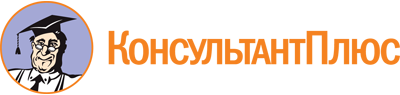 Постановление Правительства Магаданской области от 25.02.2020 N 119-пп
"Об утверждении Положения о порядке предоставления субсидий из областного бюджета социально ориентированным некоммерческим организациям на обеспечение выпуска газеты, посвященной деятельности Магаданской областной общественной ассоциации коренных малочисленных народов и этнических групп Севера, освещение значимых событий, новостей, традиций и образа жизни в среде коренных народов Севера"Документ предоставлен КонсультантПлюс

www.consultant.ru

Дата сохранения: 03.03.2022
 N п/пНаименование мероприятия, статьи расходовФинансирование за счет субсидии (рублей)Финансирование за счет субсидии (рублей)Финансирование за счет субсидии (рублей)Финансирование за счет субсидии (рублей)Сроки реализации мероприятияN п/пНаименование мероприятия, статьи расходовI кв.II кв.III кв.IV кв.Сроки реализации мероприятия1234567Итого по мероприятию:Итого по мероприятию:N п/пНаименование мероприятия, статьи расходовФинансирование за счет субсидии (рублей)Финансирование за счет субсидии (рублей)Финансирование за счет субсидии (рублей)Финансирование за счет субсидии (рублей)Сроки реализации мероприятияN п/пНаименование мероприятия, статьи расходовI кв.II кв.III кв.IV кв.Сроки реализации мероприятия1234567Итого по мероприятию:Итого по мероприятию: